
I heard about the job through:
Personal details  Relevant qualifications or professional membershipPresent or most recent employmentBriefly describe your main duties and responsibilities in the above job.Past employmentPlease give details of all your previous work experience, putting the most recent first and accounting for any gaps. It is essential you are able to account for all periods of your 
employment history. Please include any voluntary, home-based or part time work. 
Continue on a separate sheet if necessary. TrainingVoluntary PositionsWe welcome applicants with all range of abilities for the skills they bring, and are committed to make any reasonable adjustments to the work environment to better support you in your role. Please give details below of any disabilities or health issues (e.g. bad back) that you would like us to know about before interview or appointment. Work permitDo you require a work permit/visa to work in the UK? 	Yes 	No If yes, please give details	     Driving Do you hold a current full driving licence? 		Yes 	No If yes, for how long have you held your license?	          Do you have any current driving convictions? 		Yes 	No If yes, please state convictions (dates and consequences):		      RelationsAre you related to / or do you have a personal relationship with any employee 
of Yellow Submarine? 
Yes 	No Criminal convictionsDo you have any criminal convictions? 			 Yes  	No If Yes, please give details on a separate sheet, this should exclude any spent convictions under Section 4(2) of the Rehabilitation of Offenders Act 1974, unless the job for which you are applying involves working with vulnerable adults or children, directly or indirectly, in which case cautions, bindovers, pending prosecutions, spent and unspent convictions must be declared.All staff working for Yellow Submarine are required to undertake a Disclosure & Barring Service (DBS) check, the successful candidate’s employment will be subject to the successful completion of this. Yellow Submarine is committed to safeguarding and promoting the welfare of children and young people and expects all staff and volunteers to share this commitment.ReferencesPlease give the names and addresses of two referees these should be of a professional nature (not friends, relatives or Yellow Submarine employees); if you have been unemployed or not working for a period of time, references can be given from voluntary work / teachers or other professionals. DeclarationIn accordance with current data protection regulations (GDPR), the information provided on this form will be used in the recruitment and selection process and may be disclosed to all those who need to see it. It will also form the basis of the confidential personnel record of the successful candidate. In the case of unsuccessful candidates the application Form will be destroyed after six months.I hereby declare that to the best of my knowledge, all the information given by me is correct, and that I possess all the qualifications I have listed on this form. I confirm that I do not object to the information collected on this form being transferred onto computer for the purpose of anonymous statistical reporting, in accordance with statutory requirements, and to assist Yellow Submarine in equal opportunities monitoring in respect of job applications. I agree that Yellow Submarine has the right to validate any of the information provided. I understand that any false statements could result in my dismissal if appointed. I confirm that I am legally eligible to work in the United Kingdom.Signature                                   				Date      (If completing this form electronically, you may be asked to sign a copy if you are invited to interview). Please return this form sophie@yellowsubmarine.org.uk, with a covering note within the body of the email. If you think your CV covers relevant information that you have not provided with this application, then please include this. Alternatively post to: FAO: Sophie Bradley, Yellow Submarine, 12 Park End Street, Oxford OX1 1HH.Yellow Submarine Application Form 2023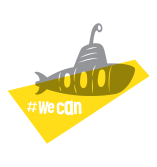 Role: Job CoachYour name:        Advertisement (which one)       Job Centre (which one)       Website (which one)       Other source (which one)      First Name Last NameEmail AddressTelephone NumberAddress PostcodeExamination level 
(for example, GCSE / 
‘A’ Level / Degree / NVQ )Subject(s)Date gainedProfessional qualificationsRegistration body / numberDate gainedEmployer’s name, address and type of organisationEmployer’s name, address and type of organisationPostcode      Telephone      Email      Job title Date started in postSalaryNotice requiredDate left if no longer employedReason for leavingEmployer’s name 
and addressDates employed: start/end dates (mm / yy)Job held and brief outline of dutiesReason(s) 
for leaving      /            /            /            /            /      Course title or area of training relevant to this postDateName of organisation you have volunteered for and a brief description of the role DateReferee one	
Ideally this should be your current or most recent line managerReferee one	
Ideally this should be your current or most recent line managerReferee two
Ideally this should be a previous employerReferee two
Ideally this should be a previous employerName Name Job title Job title Organisation Organisation Address Address Postcode Postcode Telephone Telephone Email Email Contact before interview? Yes   No Contact before interview? Yes   No Contact before interview? Yes   No Contact before interview? Yes   No 